FORMULAREFormularul  – 1	 Formular de ofertă (propunerea financiară) pentru atribuirea  contractuluiFormularul  – 2 Centralizator de preţuriFormularul – 3	Propunere tehnică pentru atribuirea contractuluiFormularul – 4 Declarație privind sănătatea si securitatea în muncăFORMULARUL nr. 1OFERTANTUL__________________   (denumirea/numele)FORMULAR DE OFERTACatre ....................................................................................................                     (denumirea autoritatii contractante si adresa completa)    Domnilor,    1. Examinand documentatia de atribuire, subsemnatii, reprezentanti ai ofertantului ______________________________, (denumirea/numele ofertantului)     ne oferim ca, în conformitate cu prevederile si cerintele cuprinse în documentatia mai sus mentionata, să prestăm ,,……’’ pentru suma de ________________________ lei, (suma în litere si în cifre)                                                    la care se adauga taxa pe valoarea adaugata în valoare de ______________________  lei (suma în litere si în cifre)    2. Ne angajam ca, în cazul în care oferta noastra este stabilita castigatoare, sa începem serviciile si sa terminam prestarea acestora în conformitate cu specificaţiile din caietul de sarcini în maxim 30 zile de la semnarea angajamentului legal.                      3. Ne angajam sa mentinem aceasta oferta valabila pentru o durata de______________ zile, respectiv pana la data de __________________(durata în litere si în cifre)                                                                                                (ziua/luna/anul) si ea va ramane obligatorie pentru noi si poate fi acceptata oricand înainte de expirarea perioadei de valabilitate.    4. Pana la încheierea si semnarea contractului de achizitie publica aceasta oferta, împreuna cu comunicarea transmisa de dumneavoastra, prin care oferta noastra este stabilita castigatoare, vor constitui un contract angajant între noi.    5. Întelegem ca nu sunteti obligati sa acceptati oferta cu cel mai scazut pret sau orice alta oferta pe care o puteti primi.Data _____/_____/__________________, în calitate de _____________________, legal autorizat sa semnez                        (semnatura)oferta pentru si în numele ____________________________________.                                                       (denumirea/numele ofertantului)FORMULARUL nr. 2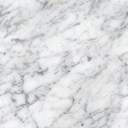 Operator Economic..........................(denumirea)CENTRALIZATOR DE PREŢURI Ofertanții pot depune ofertă pentru unul sau mai multe loturi.Semnătura ofertantului sau a reprezentantului ofertantului                    .....................................................Numele  şi prenumele semnatarului				        .....................................................Capacitate de semnătura					        .....................................................Detalii despre ofertant Numele ofertantului  						        .....................................................Ţara de reşedinţă					                    .....................................................Adresa								        .....................................................Adresa de corespondenţă (dacă este diferită)			        .....................................................Adresa de e-mail                                                                                    .....................................................Telefon / Fax							        .....................................................Data 						                                 .....................................................FORMULARUL nr. 3OFERTANTUL__________________   (denumirea/numele)PROPUNERE TEHNICASemnătura ofertantului sau a reprezentantului ofertantului                    .....................................................Numele  şi prenumele semnatarului				        .....................................................Capacitate de semnătura					        .....................................................Detalii despre ofertant Numele ofertantului  						        .....................................................Ţara de reşedinţă					                    .....................................................Adresa								        .....................................................Adresa de corespondenţă (dacă este diferită)			        .....................................................Adresa de e-mail                                                                                    .....................................................Telefon / Fax							        .....................................................Data 							                    .....................................................FORMULARUL nr.4         declaratie privind SANATATEA SI SECURITATEA ÎN muncASubsemnatul ........................... (nume si prenume), reprezentant imputernicit al ……………………….. (denumirea operatorului economic), declar pe propria raspundere ca ma anagajez sa prestez ,,.............................’’ pe parcursul indeplinirii contractului, in conformitate cu regulile obligatorii referitoare la conditiile de munca si de protectie a muncii, care sunt in vigoare in Romania.De asemenea, declar pe propria raspundere ca la elaborare ofertei am tinut cont de obligatiile referitoare la conditiile de munca si de protectie a muncii, si am inclus costul pentru indeplinirea acestor obligatii.Totodată, declar ca am luat la cunoştinţa de prevederile art 326 « Falsul în Declaraţii » din Codul Penal referitor la « Declararea necorespunzătoare a adevărului, făcuta unui organ sau instituţii de stat ori unei alte unităţi în vederea producerii unei consecinţe juridice, pentru sine sau pentru altul, atunci când, potrivit legii ori împrejurărilor, declaraţia făcuta serveşte pentru producerea acelei consecinţe, se pedepseşte cu închisoare de la 3 luni la 2 ani sau cu amenda »Semnătura ofertantului sau a reprezentantului ofertantului                     .....................................................Numele  şi prenumele semnatarului				        .....................................................Capacitate de semnătura					        .....................................................Detalii despre ofertant Numele ofertantului  						        .....................................................Ţara de reşedinţă					                    .....................................................Adresa								        .....................................................Adresa de corespondenţă (dacă este diferită)			        .....................................................Adresa de e-mail                                                                                    .....................................................Telefon / Fax							        .....................................................Data 							                     .....................................................NR.LOT.Denumirea serviciuluiUMCantitatea solicitataU.MPret unitar RON fara TVAPret total RON fara TVA Taxa pe valoare adaugata RON012345=3*46=5*19%1Servicii de mentenanță pentru spectrofotometrul de absorbție atomică model ContrAA 700serv12Servicii de mentenanță pentru spectrofotometrul UV-VIS model Specord 200 Plusserv1TOTAL NR.LOT.Cerinţe autoritate contractantăOfertă CONTRACTANT1LOT 1 – SERVICII DE MENTENANȚA PENTRU SPECTROFOTOMETRUL DE ABSORBȚIE ATOMICA MODEL CONTRAA 700Serviciile de asistență tehnică pentru spectrofotometrul de absorbție atomică model ContrAA 700, care se regăsește montat la adresa: Facultatea de Științe și Mediu, Str. Domnească nr. 111, corp S, sala SD01, Galați, vor cuprinde următoarele operații/verificări:Tehnica FlacărăCuratat  ansamblu bloc teflon;Verificat garnituri bloc teflon, verificat valva siguranta;Verificat nebulizer;Optimizat nebulizer si bila impact;Verificat aspect flacara/reajustat cutie gaze;Curatat arzator;Verificat scraper ;Verificat valva SFS 6(operare), verificat furtune si garnituri;Verificare/inlocuire furtun drenaj;Verificat/curatat ferestre optice;Verificat/completat lichid racire lampa Xenon;Verificat energie lampa Xe;Verificat corectie prisma si neonVerificare etanseitati traseu : acetilena/protoxid de azot;Verificat sensor flacara;Verificat/Curatat sensor detectie arzator.Compresor JunAIR: Drenare apa rezervor;Verificare filtru admisie/inlocuire;Verificare/inlocuire filtru apa si filtru ulei;Completat nivel ulei;Verificat etanseitate traseu aer;            -     Verificat/Reglat presiune admisie 5 bar.Tehnica  CuptorVerificat ferestre optice compartiment si cuptor/curatat;Verificat garnituri ferestre;Verificat furtune racire cuptor;Verificat furtune gaz primar si secundar cuptor;Curatat interior cuptor/cos evacuare gaze;Curatat parti mobile cuptor de depuneri(oxizi); Curatat electrozi;Verificat valoare factor formatare;Reglaje electronice pe cuptor;Verificat/completat lichid racire lampa Xe si cuptor.Autosampler MPE 60:Uns mecanism unitate dozare;Verificat miscare seringa; Verificat furtune si garnituri;Verificat etanseitati trasee;Curatat cupe amestec si spalare;Curatare furtun aspirare si pipetor;Verificat/efectuare aliniament autosampler.Sistem hidruri HSVerificat stare/Inlocuire furtune pompe proba/agent reducator/acid;Verificat furtun proba vas Teflon;Verificat garnitura vas Teflon (batch mode);Verificare pompe;Verificat tub cuart;Verificat incalzire tub cuart;Verificat/curatat ferestre tub cuart;Curatat intreg sistem de particule;Curatat separator gaz-lichid;      -     Verificat debit argon.Cerințe impuse prestatorului:Firmele care execută serviciile de asistență tehnică trebuie să fie autorizate pentru executarea operațiunilor de service pentru echipamentul aferent lotului 1 din caietul de sarcini. Personalul care execută serviciile de asistență tehnică trebuie să fie calificat prin cursuri de specializare acreditate pentru tipul de echipament solicitat în prezentul caiet de sarcini la lotul 1;În cadrul ofertei tehnice ofertantii vor include toate operațiile de service/mentenanță care vor fi efectuate pentru echipamentul de laborator care face obiectul achiziției de servicii;În urma efectuării operaţiilor de asistență tehnică se va întocmi un raport detaliat, în care se vor preciza toate operaţiile efectuate și piesele de schimb/consumabilele identificate ca având un grad de uzură avansat și/sau care trebuie să fie înlocuite.Termen de garanție min. 6 luni de la data recepției.     TERMEN DE PRESTARE - maxim 30 zile de la semnarea angajamentului legal (contract sau comandă).Descrierea tehnică detaliată a serviciilor ofertate, precum şi alte informaţii considerate semnificative, în vederea verificării corespondenţei propunerii tehnice cu specificaţiile tehnice prevăzute în caietul de sarcini. SE COMPLETEAZĂ DE CĂTRE OFERTANT CUM RESPECTĂ CERINȚELE TEHNICE MINIMALE SOLICITATE ÎN CAIETUL DE SARCINI . 2LOT 2 – SERVICII DE MENTENANȚA PENTRU SPECTROFOTOMETRUL UV-VIS MODEL SPECORD 200 PLUSServiciile de asistență tehnică pentru spectrofotometrul UV-VIS model Specord 200 Plus, care se regăsește montat la adresa: Facultatea de Științe și Mediu, Str. Domnească nr. 111, corp S, sala SB301, Galați, vor cuprinde următoarele operații/verificări:- Curatare filtre optice interne;- Curatat oglinzi,ferestre compartiment,ferestre detectori;- Verificare/înlocuire cartus umiditate;- Verificare sistem optic intern;- Verificare ordin zero fascicul lumina;- Verificare energie lampi/înlocuit lampi;- Verificare acuratete fotometrica;- Verificare acuratete lungime unda.Cerințe impuse prestatorului:Firmele care execută serviciile de asistență tehnică trebuie să fie autorizate pentru executarea operațiunilor de service pentru echipamentul aferent lotului 2 din caietul de sarcini. Personalul care execută serviciile de asistență tehnică trebuie să fie calificat prin cursuri de specializare acreditate pentru tipul de echipament solicitat în prezentul caiet de sarcini la lotul 2;În cadrul ofertei tehnice ofertantii vor include toate operațiile de service/mentenanță care vor fi efectuate pentru echipamentul de laborator care face obiectul achiziției de servicii;În urma efectuării operaţiilor de asistență tehnică se va întocmi un raport detaliat, în care se vor preciza toate operaţiile efectuate și piesele de schimb/consumabilele identificate ca având un grad de uzură avansat și/sau care trebuie să fie înlocuite.Termen de garanție min. 6 luni de la data recepției.TERMEN DE PRESTARE - maxim 30 zile de la semnarea angajamentului legal (contract sau comandă).